РЕСПУБЛИКА   КАРЕЛИЯКОНТРОЛЬНО-СЧЕТНЫЙ КОМИТЕТСОРТАВАЛЬСКОГО МУНИЦИПАЛЬНОГО РАЙОНАЗАКЛЮЧЕНИЕна проект Решения Совета Вяртсильского городского поселения «О внесении изменений и дополнений к решению XXXVI сессии III созыва Совета Вяртсильского городского поселения от 27.12.2016г.№97  «О бюджете Вяртсильского городского поселения на 2017 и плановый период 2018 и 2019 годы»25 декабря 2017 года                                                                                      №69Основание для проведения экспертизы: п.2;7 ч.2 статьи 9 федерального закона от 07.02.2011г. №6-ФЗ «Об общих принципах организации и деятельности контрольно-счетных органов субъектов Российской Федерации и муниципальных образований», ч.2 статьи 157 Бюджетного Кодекса РФ, подпункт 2;7 пункта 1.2 Соглашения о передаче полномочий контрольно-счетного органа Вяртсильского городского поселения по осуществлению внешнего муниципального финансового контроля Контрольно-счетному комитету Сортавальского муниципального района от «22» декабря  2016 г.. Цель экспертизы: оценка финансово-экономических обоснований на предмет обоснованности расходных обязательств бюджета Вяртсильского городского поселения в проекте Решения Совета Вяртсильского городского поселения «О внесении изменений и дополнений к решению XXXVI сессии III созыва Совета Вяртсильского городского поселения от 27.12.2016г. №97 «О бюджете Вяртсильского городского поселения на 2017 и плановый период 2018 и 2019 годы».Предмет экспертизы: проект Решения Совета Вяртсильского городского поселения «О внесении изменений и дополнений к решению XXXVI сессии III созыва Совета Вяртсильского городского поселения от 27.12.2016г. №97 «О бюджете Вяртсильского городского поселения на 2017 и плановый период 2018 и 2019 годы», материалы и документы финансово-экономических обоснований указанного проекта в части, касающейся расходных обязательств бюджета Вяртсильского городского поселения.Проект Решения Совета Вяртсильского городского поселения «О внесении изменений и дополнений к решению XXXVI сессии III созыва Совета Вяртсильского городского поселения от 27.12.2016г. №97 «О бюджете Вяртсильского городского поселения на 2017 и плановый период 2018 и 2019 годы»(далее- проект Решения) с приложениями № 4;5;7;8 (далее- проект Решения), пояснительной запиской к проекту Решения представлен на экспертизу в Контрольно-счетный комитет Сортавальского муниципального района (далее- Контрольно-счетный комитет) 25 декабря 2017 года.Ранее в решение XXXVI сессии III созыва Вяртсильского городского поселения от 27.12.2016г. №97 «О бюджете Вяртсильского городского поселения на 2017 и плановый период 2018 и 2019 годы» изменения вносились 2 раза.Представленным проектом Решения предлагается изменить основные характеристики бюджета муниципального образования, принятые Решением Совета Вяртсильского городского поселения XXXVI сессии III созыва от 27.12.2016г. №97 «О бюджете Вяртсильского городского поселения на 2017 и плановый период 2018 и 2019 годы», к которым, в соответствии со ст. 184.1 БК РФ, относятся общий объем доходов, общий объем расходов и дефицит бюджета.В проект Решения вносятся следующие изменения в основные характеристики бюджета на 2017 год:-доходы бюджета в целом по сравнению с утвержденным бюджетом увеличиваются на 4 982,0 тыс. руб. (ранее внесенные изменения увеличили доходную часть бюджета поселения на 4 343,6 тыс. руб.), в том числе безвозмездные поступления увеличиваются по сравнению с утвержденным бюджетом на 4 384,5 тыс. руб. (ранее – в сумме 4 360,0 тыс. руб.). -расходы бюджета в целом по сравнению с утвержденным бюджетом увеличиваются на 4 509,7 тыс. рублей (ранее внесенные изменения увеличили расходную часть бюджета поселения на 4 402,8 тыс. руб.). -дефицит бюджета поселения снизился на 472,3 тыс. руб. (ранее внесенные изменения увеличивали по сравнению с утвержденным на 59,2 тыс. руб.). -верхний предел муниципального долга бюджета поселения в валюте РФ и по муниципальным гарантиям в валюте РФ по сравнению с утвержденным бюджетом остался без изменений. В основные характеристики местного бюджета на плановый период 2018 и 2019 годы изменения не вносятся. ДоходыПроектом Решения предлагается установить доходы на 2017 год в сумме 14 217,5 тыс.руб., что на 4 982,0 тыс. руб. больше первоначально утвержденного бюджета. Представленным проектом Решения предлагается увеличение доходной части бюджета на 638,4 тыс. руб. по сравнению с уточненным ранее бюджетом поселения.В целом, увеличение доходной части бюджета поселения произойдет за счет: Таблица 1, тыс.руб.В представленном проекте, увеличение доходной части бюджета поселения, по сравнению с утвержденным бюджетом с учетом изменений произошло за счет увеличения: -налога на имущество физических лиц на 81,1 тыс. руб.;-земельного налога на 130,9 тыс. руб.;-доходов, получаемых в виде арендной платы за земельные участки, государственная собственность на которые не разграничена на 119,8 тыс. руб.;-доходов от использования имущества на 137,0 тыс. руб.;-доходов от продажи земельных участков, государственная собственность на которые не разграничена и которые расположены в границах городских поселений на 6,1 тыс. рублей;-прочих доходов от компенсации затрат бюджетов городских поселений на 164,8 тыс. руб. (возврат коммунальных затрат 2016 года КСАУ ВГП «Радуга» в связи с ликвидацией учреждения);-прочих безвозмездных поступлений в бюджеты городских поселений от юридических и физических лиц на 14,9 тыс. руб., в связи с их фактическим поступлением в бюджет (помощь для проведения праздничных мероприятий и реализации мероприятий по формированию современной городской среды);-субвенции из бюджета РК на осуществление первичного воинского учета на территориях, где отсутствуют военные комиссариаты на 9,6 тыс. руб. (на основании Распоряжения Правительства РК №699р-П от 11.12.2017г.) В представленном проектом предлагается, уменьшение прогнозных показателей доходной части бюджета поселения, по сравнению с утвержденным бюджетом с учетом изменений за счет снижения поступлений налога на доходы физических лиц в связи с уточнением прогноза поступлений администратором данного источника доходов.Согласно ст.174.1 БК РФ доходы бюджета должны прогнозироваться на основе прогноза социально-экономического развития территории. Проектом бюджета предлагается изменения прогноза поступления по налоговым и неналоговым доходам, но не предлагается изменения основных экономических показателей прогноза социально-экономического развития Вяртсильского городского поселения.РасходыПроектом Решения предлагается установить расходы на 2017 год в сумме 14 220,3 тыс.руб., что на 4 509,7 тыс. руб. больше первоначально утвержденного бюджета. Представленным проектом Решения предлагается увеличение расходной части бюджета на 106,8 тыс. руб. по сравнению с уточненным ранее бюджетом поселения.Анализ изменений, вносимых проектом Решения по расходам бюджета поселения на 2017 год по сравнению с ранее утвержденным бюджетом с учетом изменений, приведен в Таблице 2.Таблица 2, (тыс. руб.)Бюджетные ассигнования на 2017 год увеличены по сравнению с первоначально утвержденным бюджетом, с учетом ранее внесенных изменений по разделу 0100 «Общегосударственные вопросы» на сумму 36,9 тыс. руб.; по разделу 0200 «Национальная оборона» на 9,6 тыс. руб., 0400 «Национальная экономика» на 33,1 тыс. руб., по разделу 0500 «Жилищно-коммунальное хозяйство» на сумму 27,2 тыс. руб.Согласно пояснительной записки к проекту решения увеличение бюджетных ассигнований по разделу 0100 «Общегосударственные вопросы» связано с расходами на командировку главы поселения в г. Москва, на оплату услуг по выдаче разрешений на строительство, разрешение на ввод объектов в эксплуатацию, на содержание здания п. Вяртсиля, ул. Заводская, д.4, а также уплату транспортного налога и юридические услуги.Увеличение бюджетных ассигнований по разделу 0200 «Национальная оборона» связано с увеличением расходов (на заработную плату и взносы по обязательному социальному страхованию), финансируемых за счет средств субвенции бюджетам городских поселений на осуществление первичного воинского учета на территориях, где отсутствуют военные комиссариаты на 9,6 тыс. руб. (на основании Распоряжения Правительства РК №699р-П от 11.12.2017г.) Увеличение бюджетных ассигнований по разделу 0400 «Национальная экономика» связано с расходами на составление сметной документации по ремонту участка автомобильной дороги по ул. Мира, п. Вяртсиля. Увеличение бюджетных ассигнований по разделу 0500 «Жилищно-коммунальное хозяйство» связано с расходами на ремонт электропроводки в квартирах муниципального жилого фонда, проведение строительно-технической экспертизы объектов муниципального жилого фонда, с увеличением расходов по вывозу мусора, на услуги по техническому надзору по благоустройству территорий в рамках реализации мероприятий муниципальной программы «Современная городская среда».Контрольно-счетный комитет СМР обращает внимание, что цель экспертизы - оценка финансово-экономических обоснований на предмет обоснованности расходных обязательств бюджета Сортавальского городского поселения. На экспертизу не представлены финансово-экономические обоснования по вновь принимаемым обязательствам по разделам: «Общегосударственные вопросы», «Национальная экономика» «Жилищно-коммунальное хозяйство».В нарушение ст.184.2 БК РФ к проекту Решения не приложен проект изменений в паспорт муниципальной программы «Формирование комфортной городской среды Вяртсильского городского поселения на 2017 год» в связи с увеличением объема финансирования ранее запланированных мероприятий.Дефицит/профицит бюджетаПервоначально решением Совета Вяртсильского городского поселения от 27.12.2016 № 97 «О бюджете Вяртсильского городского поселения на 2017 год и на плановый период 2018 и 2019 годов» бюджет поселения на 2017 год утвержден с дефицитом в сумме 475,1 тыс. руб. Ранее внесенные изменения увеличивали размер дефицита по сравнению с утвержденным на 59,2 тыс. руб.).В представленном проекте Решения дефицит бюджета снижается на 540,5 тыс. руб., и составит 2,8 тыс. руб.Согласно пункта 3 статьи 92.1 БК РФ, дефицит местного бюджета не должен превышать 10% утвержденного общего годового объема доходов местного бюджета без учета утвержденного объема безвозмездных поступлений и (или) поступлений налоговых доходов по дополнительным нормативам отчислений. Дефицит бюджета поселения в сумме 2,8 тыс. руб. не превышает ограничение, установленное абзацем первым п. 3 ст. 92.1 БК РФ Размер дефицита бюджета характеризуется следующими данными.Таблица 3, (тыс. руб.)Таким образом, проектом Решения предлагается увеличить общий объем доходов бюджета поселения по отношению к первоначально утвержденному бюджету на 54%, общий объем расходов местного бюджета на 46%. Темп увеличения доходов опережает темп увеличения расходов на 8 процентных пункта. Для финансирования дефицита бюджета планируется использование остатка средств бюджета поселения на счете по учету средств.Анализ текстовых статей проекта Решения При анализе текстовых статей проекта Решения замечаний не установлено.Применение бюджетной классификацииВ представленных на экспертизу Приложениях к проекту Решения применяются коды в соответствии с Указаниями о порядке применения бюджетной классификации Российской Федерации, утвержденными приказом Минфина России от 01.07.2013 № 65н.Выводы:Корректировка бюджета обусловлена уточнением прогноза доходов, в основном связанных с корректировкой прогнозируемого объема ввиду неточности прогноза, предоставленного администраторами доходов, а также в связи с увеличением безвозмездных поступлений в бюджет Вяртсильского городского поселения от юридических и физических лиц и из бюджетов других уровней.Проектом Решения планируется изменений основных характеристик бюджета Вяртсильского городского поселения, к которым, в соответствии с п.1 ст. 184.1 БК РФ, относятся общий объем доходов, общий объем расходов и дефицит бюджета:-доходы бюджета в целом по сравнению с утвержденным бюджетом увеличиваются на 4982,0 тыс. руб. (ранее внесенные изменения увеличили доходную часть бюджета поселения на 4 343,6 тыс. руб.), в том числе безвозмездные поступления увеличиваются по сравнению с утвержденным бюджетом на 4 384,5 тыс. руб. (ранее – в сумме 4 360,0 тыс. руб.). -расходы бюджета в целом по сравнению с утвержденным бюджетом увеличиваются на 4 509,7 тыс. рублей (ранее внесенные изменения увеличили расходную часть бюджета поселения на 4 402,8 тыс. руб.). - дефицит бюджета поселения снизился на 472,3 тыс. руб. (ранее внесенные изменения увеличивается по сравнению с утвержденным на 59,2 тыс. руб.).На 2017 финансовый год по сравнению с утвержденным бюджетом общий объем доходов бюджета поселения увеличится на 54%, общий объем расходов бюджета увеличится на 46%. Темп увеличения доходов опережает темп увеличения расходов на 8 процентных пункта. Корректировка бюджетных ассигнований предполагает сохранение расходных обязательств по приоритетным направлениям, ранее утвержденным в бюджете поселения. Так в структуре общего объема планируемых расходов бюджета Вяртсильского городского поселения наибольший удельный вес будут занимать расходы, направленные на жилищно-коммунальное хозяйство (42%), на общегосударственные вопросы (38%), на национальную экономику (15%).В проекте Решения соблюдены ограничения, установленные Бюджетным кодексом РФ, по размеру дефицита бюджета поселения.По результатам проведенной экспертизы проекта Решения Совета Вяртсильского городского поселения «О внесении изменений и дополнений к решению XXXVI сессии III созыва Совета Вяртсильского городского поселения от 27.12.2016г. №97 «О бюджете Вяртсильского городского поселения на 2017 и плановый период 2018 и 2019 годы» не выявлено нарушений действующего законодательства.Проектом бюджета предлагается изменения прогноза поступления по налоговым и неналоговым доходам, но не предлагается изменения основных экономических показателей прогноза социально-экономического развития Вяртсильского городского поселения.На экспертизу не представлены финансово-экономические обоснования по вновь принимаемым обязательствам по разделам: «Общегосударственные вопросы», «Национальная экономика» «Жилищно-коммунальное хозяйство».В нарушение ст.184.2 БК РФ к проекту Решения не приложен проект изменений в паспорт муниципальной программы «Формирование комфортной городской среды Вяртсильского городского поселения на 2017 год» в связи с увеличением объема финансирования ранее запланированных мероприятий.Предложения:Совету Вяртсильского городского поселения рекомендовать принять изменения и дополнения к решению XXXVI сессии III созыва Совета Вяртсильского городского поселения от 27 декабря 2016 года №97 «О бюджете Вяртсильского городского поселения на 2017 и плановой период 2018 и 2019 годы» с учетом необходимости финансово-экономического обоснования увеличения бюджетных ассигнований по разделам: «Общегосударственные вопросы», «Национальная экономика» «Жилищно-коммунальное хозяйство».Председатель контрольно-счетного комитета                                              Н.А. АстафьеванаименованиеСумма изменений 2017 годСумма изменений 2017 годотклонениенаименованиеУтвержденный бюджет с учетом последующих измененийПроект Решенияотклонение1.Налог на доходы физических лиц5 570,05 544,2-25,82.Налоги на имущество656,0868,0+212,02.1Налог на имущество физ.лиц, взимаемый по ставкам, применяемым к объектам налогообложения, расположенным в границах городских поселений 56,0137,1+81,12.2Земельный налог600,0730,9+130,93.Акцизы по подакцизным товарам (продукции), производимым на территории Российской Федерации928,4928,40,04.Доходы, получаемые в виде арендной платы за земельные участки, государственная собственность на которые не разграничена и которые расположены в границах городских поселений, а также средства от продажи права на заключение договоров аренды указанных земельных участков320,4440,2+119,85.Прочие поступления от использования имущества, находящегося в собственности городских поселений (за исключением имущества муниципальных бюджетных и автономных учреждений, а также имущества муниципальных унитарных предприятий, в том числе казённых) 377,8514,8+137,06.Денежные взыскания (штрафы), установленные законами субъектов Российской Федерации за несоблюдение муниципальных правовых актов, зачисляемые в бюджеты поселений3,03,00,07.Доходы от продажи земельных участков, государственная собственность на которые не разграничена и которые расположены в границах городских поселений13,419,5+6,18.Прочие доходы от компенсации затрат бюджетов городских поселений0,0164,8+164,89.Межбюджетные трансферты, всего5 710,15 734,6+24,5Всего:13 579,114 217,5+638,4Наименование2017год2017год2017годНаименованиеУтвержденный бюджет  Проект Решения Изменения(+;-)Общегосударственные вопросы5 391,75 428,6+36,9Национальная оборона187,0196,6+9,6Национальная безопасность и правоохранительная деятельность77,077,00,0Национальная экономика2 131,52 164,6+33,1Жилищно-коммунальное хозяйство5 923,15 950,3+27,2Культура, кинематография220,0220,00,0Социальная политика123,2123,20,0Физическая культура и спорт60,060,00,0Всего расходов:14 113,514 220,3+106,8ПоказателиУтверждено Решением о бюджете Проект Решения о внесении измененийОбщий объем  доходов бюджета поселения9235,514217,5Объем безвозмездных поступлений1350,15734,6Общий объем доходов бюджета поселения без учета безвозмездных поступлений7885,48482,9Общий объем расходов бюджета поселения9710,614220,3Дефицит бюджета475,12,8Отношение дефицита бюджета поселения к общему объему доходов бюджета без учета безвозмездных поступлений, %6,00,03Разница между полученными и погашенными кредитами кредитных организаций в валюте РФ--Разница между полученными и погашенными бюджетными кредитами --Итого муниципальных внутренних заимствований--Изменение остатка средств на счетах по учету средств бюджета475,12,8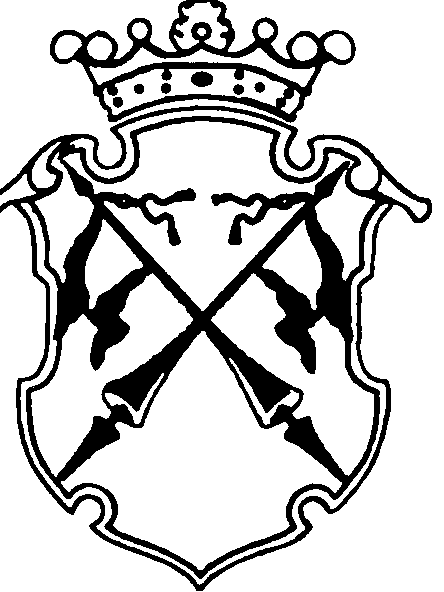 